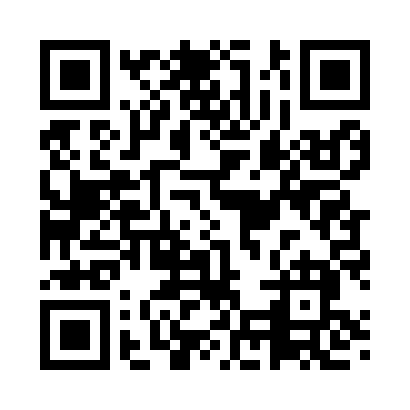 Prayer times for Solsville, New York, USAMon 1 Jul 2024 - Wed 31 Jul 2024High Latitude Method: Angle Based RulePrayer Calculation Method: Islamic Society of North AmericaAsar Calculation Method: ShafiPrayer times provided by https://www.salahtimes.comDateDayFajrSunriseDhuhrAsrMaghribIsha1Mon3:415:271:065:118:4510:312Tue3:425:281:065:118:4410:303Wed3:435:291:065:118:4410:304Thu3:445:291:075:118:4410:295Fri3:455:301:075:118:4410:296Sat3:465:301:075:118:4310:287Sun3:475:311:075:118:4310:278Mon3:485:321:075:118:4210:269Tue3:495:331:075:118:4210:2610Wed3:505:331:085:118:4110:2511Thu3:515:341:085:118:4110:2412Fri3:525:351:085:118:4010:2313Sat3:535:361:085:118:4010:2214Sun3:555:371:085:118:3910:2115Mon3:565:371:085:118:3910:2016Tue3:575:381:085:118:3810:1917Wed3:585:391:085:108:3710:1818Thu4:005:401:085:108:3610:1619Fri4:015:411:085:108:3610:1520Sat4:035:421:095:108:3510:1421Sun4:045:431:095:108:3410:1222Mon4:055:441:095:098:3310:1123Tue4:075:451:095:098:3210:1024Wed4:085:461:095:098:3110:0825Thu4:105:471:095:098:3010:0726Fri4:115:481:095:088:2910:0527Sat4:135:491:095:088:2810:0428Sun4:145:501:095:088:2710:0229Mon4:165:511:095:078:2610:0130Tue4:175:521:095:078:259:5931Wed4:195:531:085:068:249:57